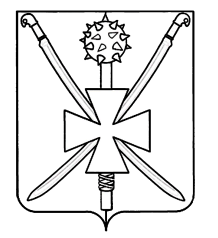 СоветАтаманского сельского поселенияПавловского районаР Е Ш Е Н И Еот 23.11.2017г. 		   	                                                                     № 52/162           ст-ца АтаманскаяО внесении изменений в решение Совета Атаманского сельского поселения Павловского района от 10 августа 2017 года № 48/145 «Об утверждении Положения о бюджетном процессе в Атаманском сельском поселении Павловского района»         В соответствии с Бюджетным кодексом Российской Федерации, отдельными положениями закона Краснодарского края от 4 февраля 2002 года № 437-КЗ «О бюджетном процессе в Краснодарском крае» (с дополнениями и изменениями), Совет Атаманского сельского поселения Павловского района     р е ш и л:         1. Внести изменения в решение Совета Атаманского сельского поселения Павловского района от 10 августа 2017 года № 48/145 «Об утверждении Положения о бюджетном процессе в Атаманском сельском поселении Павловского района»:         - пункт 1 статьи 3 раздела 1 изложить в следующей редакции:          «1. В целях обеспечения сопоставимости показателей бюджета поселения с бюджетами других уровней бюджетной системы Российской Федерации при составлении, исполнении бюджета поселения, формировании отчётности о его исполнении применяется бюджетная классификация в соответствии с постановлением администрации Атаманского сельского поселения Павловского района об установлении порядка применения бюджетной классификации Российской Федерации в части, относящейся к бюджету Атаманского сельского поселения Павловского района на текущий финансовый год.».         2. Статьи разделов 2, 3, 4, 5, 6 оставить без изменения.          3. Поручить администрации Атаманского сельского поселения Павловского района (Сахно) обнародовать настоящее решение в местах для обнародования муниципальных правовых актов.         4.  Решение вступает в силу со дня его официального подписания.Глава Атаманского сельского поселенияПавловского района                                                                                     Е.А.Сахно